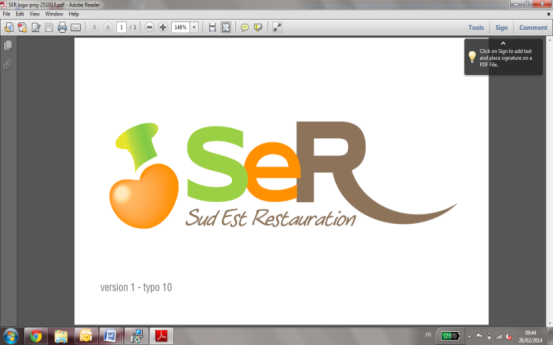 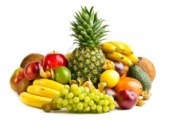 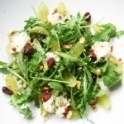 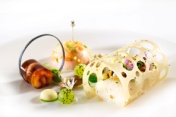 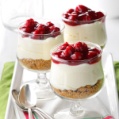 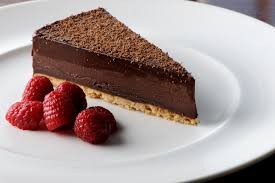 Menu du 10 au 16 mai 2020 OVEDéjeunerDînerLundi 10/05MelonChipolatas basquaisesRiz et brunoiseFromage ou laitageTarte aux fruitsSalade de lentilles aux lardonsFilet de poisson aux petits légumesFromage ou laitageFruitMardi 11/05Concombre à la crèmePoulet sauté aux olivesPommes rösti          Fromage ou laitageChocolat liégeois Salade composée Pain de thon et mayonnaise Fromage ou laitageCompote de fruits maisonMercredi 12/05Tomates aux échalotes Sauté de porc aux chorizosPolenta à la crème et carottes  Fromage ou laitageFruit  Salade verte Tortilla pommes de terrePiperade Fromage ou laitageFlan caramelJeudi 13/05Salade d’haricots verts Roti de veau marengo FlageoletFromage ou laitageGlace  Carottes râpées Brande de poissonFromage ou laitagePetits suisse aux fruits  Vendredi 14/05Pamplemousse Colin sauce Homardine  Semoule et légumes Fromage ou laitageFruitsBetterave vinaigrette Raviolis de bœuf gratinés Fromage ou laitageMousse chocolat Samedi 15/05Taboulé orientalSauté de canard à l’orangeGratin de courgettes à l’ail Fromage ou laitageChoux à crème et chocolatCrêpe au JambonSalade verte Poêlée de légumes Fromage ou laitageCompote maison Dimanche16/05                                           Cœur d’artichaut vinaigrettePaleron de bœufGratin de pommes de terre      Fromage ou laitageMillefeuille Tarte tomate basilicSalade verteNuggets de poisson Fromage laitageFruit 